Date: 1st Feb., 2012REPORT OF THE WRC-12 AGENDA ITEM COORDINATOR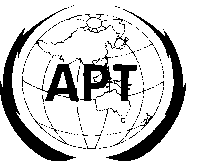 ASIA-PACIFIC TELECOMMUNITYAPT Coordination Meetings During RA-12 and WRC-12APT Coordination Meetings During RA-12 and WRC-12Agenda Item No.: 1.16to consider the needs of passive systems for lightning detection in the meteorological aids service, including the possibility of an allocation in the frequency range below 20 kHz, and to take appropriate action, in accordance with Resolution 671 (WRC-07)Name of the Coordinator ( with Email): HyunSoo Chung (hschung@kasi.re.kr)Issues:The position of Arab states was changed positively.  The solution is to add the name of Arab states countries in a footnote 5.B116.All administrations in WG5A agreed with this method.ADD	WG5A/38/5#486  5.B116	Additional allocation:  in [the Russian Federation, some Arab states countries], the frequency band 8.3-9 kHz is also allocated to the radionavigation, fixed and mobile services on a primary basis.APT Proposals: ASP/26A16/1 to 6 (Primary allocation to MetAids from 8.3 to 11.3 kHz)Status of the APT Proposals:All APT proposals from ASP/26A16/1 to ASP/26A16/6 were accepted.   Issues to be discussed at the Coordination Meeting:NONEComments/Remarks by the Coordinator:The Temp. document [DT/38 ]  will be finalized at the 5th WG5A meeting (1st February, 4th session).  